Publicado en Málaga el 04/03/2024 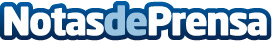 La abogada Catalina Arroyo habla de los problemas de la multipropiedad: diferencias entre España y EEUULa multipropiedad, o tiempo compartido, ha evolucionado desde su inicio en los años 70, adaptándose a las tendencias del mercado y preferencias de los consumidores. Esta evolución destaca por las diferencias entre Estados Unidos y Europa, con un enfoque en la flexibilidad en EE. UU. y en la regulación y protección del consumidor en EuropaDatos de contacto:Catalina ArroyoAbogada en Reclamalia900525939Nota de prensa publicada en: https://www.notasdeprensa.es/la-abogada-catalina-arroyo-habla-de-los Categorias: Internacional Derecho Finanzas Sociedad Turismo http://www.notasdeprensa.es